Objednávka č. 229/2022Air CreativeJan SaidlJana Zajíce 8 170 00 Praha 7IČ: 67668933DIČ: CZ6907020351V Praze dne 7. 6. 2022Objednávka spotřebních náplní pro 3.Q. 2022Dobrý den, na základě Vaší cenové nabídky č. 220067 ze dne 5. 6. 2022,  která je součástí této objednávky u Vás objednáváme spotřební náplně pro 3.Q 2022. Podrobný rozpis náplní je přiložené cenové nabídce. Cena celkem za objednávku: 95.754,95 Kč bez DPHKontaktní osoba: xxxxxxxxx xxxxxxxxxxxxxxxxxxxředitelka DS Háje jako příkazce operacexxxxxxxxxxxvedoucí provozně-ekonomického oddělení jako správce rozpočtu Forma odeslání objednávky: email Pozn.: Žádáme Vás o sdělení spisové značky/čísla jednacího Vašeho oprávnění k podnikánía příslušnosti k rejstříkovému soudu/živnostenskému úřadu a jeho uvedení na faktuře.Domov pro seniory Háje není plátcem DPH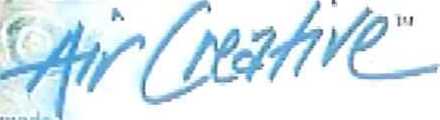 Děkuji za Váši objednávku!Zboží a služby 21,00 %95 754,9520 108,54115 863,49Celkem (Kč):95 754,9520 108,54115 863,49